1. IntroductionIn addition to the increase in demand for backbone wireless communication systems for mobile backhaul due to the rapid traffic increase in mobile networks, fixed wireless systems are expected to be widely used in diverse applications including FWA (Fixed Wireless Access), disaster mitigation purposes, infrastructure-related networks, and high-resolution image transmission. Reflecting such an increase in demand for fixed wireless systems, active discussions for developing technical standards on fixed wireless systems are being carried out at ITU-R SG5 WP5C [1] and other international standardization organizations, such as ECC (Electronics Communications Committee).  Based on preliminary results in [1], demands in the millimeter wave frequency for each country are increasing, especially E-band and V-band.In the Asia-Pacific region, however, while some countries are starting research and development in anticipation of future market development, specific activities for technology standardization have not yet taken place. Moreover, in the Asia-Pacific region, demand on wireless transmission solution for mobile network is significant due to the growth in mobile network. Introduction of suitable technology for the region is therefore desired.Considering the circumstances above, to progress research on frequency use, relevant technologies and future needs for fixed wireless communication in the Asia-Pacific region is critical in order to promote the incorporation of fixed wireless systems in a wide range of application fields, to expand the market, and at the same time, to realize effective use of a wide range of frequency bands in micro and millimeter waves.At the AWG-15 held in Bangkok, August 2013, an ad-hoc investigation group was established under Working Group Technology Aspects for discussing about the establishment of a new task group that handles fixed wireless systems. The establishment of the new Task Group (TG-FWS) was approved at the closing plenary of AWG-15, at the same time, Terms of References and work plan of TG-FWS were approved as AWG-15 output documents. Given such circumstances, and in accordance with the work plan, a questionnaire to gather information regarding current usage, demand and market forecast, standardization, guidelines, future plans and research and development status for fixed wireless systems was developed at AWG-16 for APT members to answer.  Based on the received responses from the APT members, this Survey Report is developed and would be used for further development of APT Recommendation(s)/Report(s).1.1. QuestionnaireThe questionnaire [2] is composed of 17 questions divided into 6 parts, composing of current situation in each country, demand and market forecast, standardization, future plans and research and development. 1.2. Questionnaire responsesThe questionnaire responses were received from the following APT members contained in AWG-17/INP-49.Table 1 Questionnaire responses2. Current status of assignment/usage of frequency for Fixed Wireless Systems (FWS)2.1 Frequency bands allocated to the fixed service in the ITU Radio RegulationsThe frequency bands allocated to fixed service for region 3 in the ITU Radio Regulations [3] from 2 GHz to 100 GHz are shown below.2.2 Current status of FWS frequency in the Asia-Pacific region2.2.1	AustraliaIf there are any references about (4) Way of assigning frequency, (5) Licensing or (6) Licensing fee basis, please write it down.Additionally, if your answer of (5) Licensing is ‘b: light licensing’, please provide details of the method.2.2.2	China Mobile, China Telecom, China UnicomIf there are any references about (4)Way of assigning frequency, (5)Licensing or (6)Licensing fee basis, please write it down.Additionally, if your answer of (5)Licensing is ‘b: light licensing’, please provide details of the method.2.2.3	Iran (Islamic Republic of)If there are any references about (4)Way of assigning frequency, (5)Licensing or (6)Licensing fee basis, please write it down.Additionally, if your answer of (5) Licensing is ‘b: light licensing’, please provide details of the method.2.2.4	JapanNo. of stations : No. of stations which use field-portable system are not fully scoredNo. of stations for mobile backhaul counts those for transport/trunking network. If there are any references about (4)Way of assigning frequency, (5)Licensing or (6)Licensing fee basis, please write it down.Additionally, if your answer of (5)Licensing is ‘b: light licensing’, please provide details of the method.2.2.5	Korea (Republic of)If there are any references about (4)Way of assigning frequency, (5)Licensing or (6)Licensing fee basis, please write it down.Additionally, if your answer of (5)Licensing is ‘b: light licensing’, please provide details of the method.2.2.6	Singapore (Republic of)If there are any references about (4)Way of assigning frequency, (5)Licensing or (6)Licensing fee basis, please write it down.Additionally, if your answer of (5)Licensing is ‘b: light licensing’, please provide details of the method.2.2.7	ThailandNote * The other parameters, i.e. number of transmitters and transmitting power level, are included for fee calculation.If there are any references about (4)Way of assigning frequency, (5)Licensing or (6)Licensing fee basis, please write it down.Additionally, if your answer of (5)Licensing is ‘b: light licensing’, please provide details of the method.2.2.8	Socialist Republic of Viet Nam (6)Licensing fee basis, please write it down: Additionally, if your answer of (5)Licensing is ‘b: light licensing’, please provide details of the method.2.3	Utilization of FWS spectrum2.3.1	China Mobile, China Telecom, China Unicom2.3.2	Iran (Islamic Republic of)2.3.3	JapanMarket trends depend on the frequency band. For example, market trends of 18GHz mobile backhaul is rapidly expanding.2.3.4	Korea (Republic of)2.3.5	Socialist Republic of Vietnam3. Trends concerning standardization and regulation for FWS3.1 Standardization activities concerning FWS in each countryThe table below summarizes the international standardization activities of each country. The organization that handles these activities are also listed together with the standards and guidelines for fixed wireless.4. FWS Technology trends4.1 Current technology development in each countryThe tables below list the frequency range, bandwidth, transmission rate and target application of countries currently conducting research and development in the fixed wireless field.4.1.1	China Mobile, China Telecom, China Unicom4.1.2	Iran (Islamic Republic of)4.1.3	Japan4.1.4	Korea (Republic of)4.2 Explanation of recent trends for particular technologies (antenna, transmission methods, etc.)The table below summarizes information about particular technologies and technology trends about fixed wireless transmission of each country.5.  Analysis of present demands and future usage for FWS5.1 Demands for FWS based on current utilizationThe tables below list the kinds of utilizations of fixed wireless systems expected in each country.  In addition, the transmission rate needed and forecasted market size are also included.5.1.1	China Mobile, China Telecom, China Unicom5.1.2	Iran (Islamic Republic of)5.1.3	Japan5.1.4	Korea (Republic of)5.1.5	Thailand5.1.6	Socialist Republic of Vietnam5.2 Future usage plan for FWS and consideration for possible new usagesThe tables below show the planned frequency ranges, utilization and time planning of each country.  The last table summarizes each countries preferable frequency range and fixed systems.  The definition of the letters for the answers on ‘preferable fixed systems in own country in the future’ are listed in question 12 of the questionnaire. For quick reference, it is listed again in here.Choices for ‘Preferable fixed systems in own country in the future’a.	Fixed wireless transmission will be the priority use.b.	Fiber-optic transmission will be the priority use if fiber-optic cable could be laid.c.	Use each method depending on purposes. (Please write examples for each use.)d.	Others (Please write examples specifically.)5.2.1	Australia5.2.2	Iran (Islamic Republic of)5.2.3	Japan5.2.4	Singapore (Republic of)5.2.5	Thailand5.2.6	Socialist Republic of Vietnam6.  SummaryThis survey report summarized data collected from APT countries based on their responses to "APT SURVEY QUESTIONNAIRE ON FIXED WIRELESS SYSTEMS (AWG-16/OUT-15)" [2]. The gathered information included current usage, demand and market forecast, standardization, guidelines, future plans and research and development status for fixed wireless systems. Various enabling technologies are relied on to handle the demands for fixed wireless systems in the future.REFERENCES[1]   WP5C, Annex 6 to Document 5C/298 “Preliminary draft new Report ITU-R F.[FS USE-TRENDS]- Fixed service use and future trends”, http://www.itu.int/md/R12-WP5C-C-0298/en, 28 May 2014[2]   Working Group Technology Aspects, AWG-16/OUT-15 “APT SURVEY QUESTIONNAIRE ON FIXED WIRELESS SYSTEMS” 21 March, 2014.[3]   ITU, Radio Regulations Article 5 “Frequency allocations”, 2012.Annex: APT Survey Questionnaire on Fixed Wireless SystemsIdentification of Your OrganizationName of the organization	: <please type your answer here>Name of contact person	: <please type your answer here>Email Address 		: <please type your answer here>My organization is:Regulator	Operator		Vender		Other 		 <please describe your answer here>NOTE: You do not necessarily respond to all the questions in this Questionnaire. Please provide any relevant information and your considerations as much as possible.Questions Note: Please fill in the answers on the answer sheet.I. About the current situation in your countryDo you currently utilize fixed wireless systems in your country? Examples include: mobile backhaul, FWA, fixed wireless communication during emergency situations (for example, when a natural disaster strike), high-definition video transmission, and communications channel in the communications infrastructure.If yes, answer Q2 focusing on the current status of frequency. and Q3 focusing on the application.If no, proceed to Q4.Please fill in information about the assigned frequency range, bandwidth (min, max), utilization, transmission rate, type of network, number of stations, way of assigning frequency, licensing of the different systems, licensing fee basis and maximum transmission power.Use the letters below to answer.Utilizationtransport/trunking network (communications channel in the communications infrastructure)FWA (a system that connects offices or homes directly with the provider wirelessly)mobile backhaul (a communications channel that allows large amounts of data to be sent)temporary network (wireless communications during emergency situations, etc.)others*Note: Private or Public network should be categorized into “e: others”.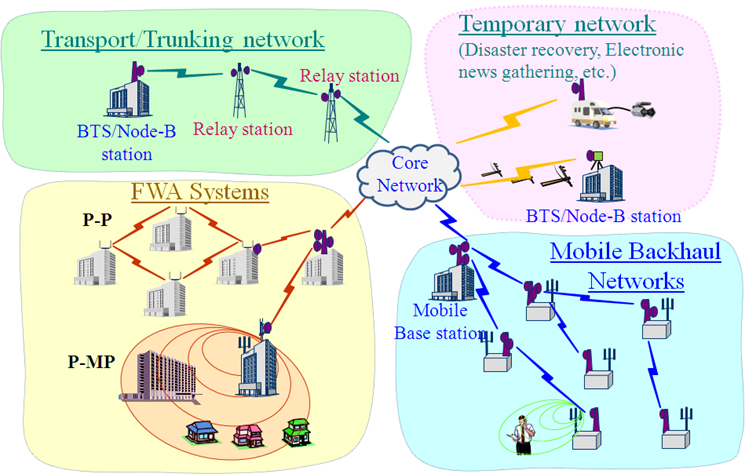 Figure: Various utilizations of fixed wireless systemsTransmission ratebelow 50 Mbps51-100 Mbps101-500 Mbps501-1000 Mbps1001-2000 Mbpsabove 2000 MbpsType of networkP-P NetworkP-MP NetworkMP-MP NetworkWay of assigning frequencyfirst come first servedauctionassignment through comparative inspectionothersLicensingindividual licensinglight licensing (definition given by ECC Report 80)license freeothersFactor of licensing fee basis (multiple answers allowed)bandwidth regardless of frequencyfrequency bandfee is increasing if you use multiple polarization waveLocation of radio stationsIf there are any references about (4) Way of assigning frequency, (5)Licensing or (6)Licensing fee basis, please provide the information to the box after the Q2 answer table. Additionally, if your answer of (5) Licensing is ‘b: light licensing’, please provide details of the method.Please fill in about applications, frequency range, market trends, product names and references (websites/reports, etc.) of the Utilization(1).Utilizationtransport/trunking network (communications channel in the communications infrastructure)FWA (a system that connects offices or homes directly with the provider wirelessly)mobile backhaul (a communications channel that allows large amounts of data to be sent)temporary network (wireless communications during emergency situations, etc.)othersMarket trendsExpandingShrinkingStableII. Demand and market forecastWill there be any demand for fixed wireless systems in your country in the future?If yes, answer Q5. If no, proceed to Q6.What kind of utilizations of fixed wireless systems do you expect in your country? Fill in about the utilization, needed transmission rate and forecasted market size (no. of stations).III. Standardization, guidelines, systemsConcerning fixed wireless, are you currently participating in any kind of international standardization activity? For example, IEEE, ITU or similar standardization organizations. If you are currently active, please write the organization’s name.Is there any organization in your country that handles standardization, guidelines and/or systems concerning fixed wireless? If there is, please write the organization name and contact information.Are there any standards, guidelines and/or systems for fixed wireless in your country? If there are, please write the available references.IV. Future plansDo you have any plans (or possibilities) for assigning new frequency ranges for fixed wireless systems in the future? Please answer yes or no.If yes, answer Q10. If no, proceed to Q11.Please fill in about the planned (or possible) frequency ranges, utilization, and time planning.If there is any preferable frequency range for fixed wireless transmission in consideration of your country’s conditions, such as geography and climate, please write it down. Also, tell us the reason for it being preferable. What are your preferable fixed systems in your country in the future, fixed wireless systems or fiber-optic system or others?Fixed wireless transmission will be the priority use.Fiber-optic transmission will be the priority use if fiber-optic cable could be laid.Use each method depending on purposes. (Please write examples for each use.)Others (Please write examples specifically.)V. Research and developmentAre there any organizations that are currently conducting research and development in the fixed wireless field in your country? If yes, answer Q14. and Q15. If no, proceed to Q16.Please fill in about the frequency range, bandwidth, transmission rate, and target application used in the research.If there are any references (reports or websites) where there is information about the research (network architecture, antennas, transmission method, use of high frequencies, etc.) please write it down.In the future, do you have any plans to conduct research about network architecture, antennas, transmission method, or use of high frequencies in fixed wireless transmission in your country?VI. OthersAre there any information or technology trends about fixed wireless transmission that you would like to share with the other APT members? If there are, please write it on the answer sheet.Thank you for your cooperation!!NoAPT member1Australia2China Mobile, China Telecom and China Unicom 3Iran (Islamic Republic of)4Japan5Korea (Republic of)6Singapore (Republic of)7Thailand8Socialist Republic of Vietnam2 GHz (2.01-2.69)3 GHz (3.4-4.2)4 GHz (4.4-5)6 GHz (5.85-7.075)7 GHz (7.075-7.9)8 GHz (7.9-8.5)9 GHz (9.8-10)10 GHz  (10-10.45/10.5-10.68)11 GHz (10.7-11.7)12 GHz (11.7-12.7)13 GHz (12.7-13.25)14 GHz (14.3-14.5)15 GHz (14.4-15.35)18 GHz (17.7-19.7)23 GHz (21.2-23.6)27 GHz (24.25-29.5)31 GHz (31-31.3)32 GHz (31.5-33.4)38 GHz (36-40.5)42 GHz (40.5-43.5)49 GHz (47.2-50.2)52 GHz (50.4-52.6)57 GHz (55.78-59)60 GHz (59-66)70/80 GHz (71-76/81-86)95 GHz (92-94/94.1-100)freq range[GHz]BW[MHz]util(1)transrate(2)type of NW(3)No. of stationsway of assign freq(4)licensing
(5)fee
(6)Max transpower[dBm]2GHz
(2.010-2.690)1.9–2.329aaa300aaa.b,d2GHz
(2.010-2.690)2.025–2.28514aaa150aaa,b,d2GHz
(2.010-2.690)2.01–2.11, ≤ 24dabdda,b,d2GHz
(2.010-2.690)2.2–2.29≤ 16dabdda,b,d2GHz
(2.010-2.690)2.57–2.62≤ 15dabdda,b,d2GHz
(2.010-2.690)2.302–2.45–20bb31000a.bda,b,d3 GHz
(3.400-4.200)3.425–3.5751–20bb1100bda,b,d3 GHz
(3.400-4.200)3.425–3.73.5–20bb450aaa,b,d3 GHz
(3.400-4.200)3.58–4.229–40aca300aaa,b,d6 GHz
(5.850-7.075)5.925–6.42529.65aa,ca2150aaa,b,d6 GHz
(5.850-7.075)6.425–7.1140aca2900aaa,b,d7 GHz
(7.075-7.900)7.1–7.42530da10daa,b,d7 GHz
(7.075-7.900)7.425–7.7257/14aaa2300aaa,b,d8 GHz
(7.900-8.500)7.725–8.27529.65aa,ca6400aaa,b,d8 GHz
(7.900-8.500)8.275–8.428da10daa,b,d9 GHz
(9.800-10.00)10 GHz
(10.0-10.68)10.55–10.687/14aaa550aaa,b,d11 GHz
(10.7-11.7)10.7–11.740aaa5550aaa,b,d12 GHz
(11.7-12.7)13 GHz
(12.7-13.25)12.75–1.32528a,da,ba2150a,daa,b,d14 GHz
(14.25-14.5)15 GHz
(14.4-15.35)14.5–15.357/14/28aa,ba3900aaa,b,d18 GHz
(17.7-19.7)17.7–19.77.5/13.75/27.5/55aa,b,ca7000aaa,b,d23 GHz
(21.2-23.6)21.2–23.63.5/7/14/28/50a,daa3050aaa,b,d27 GHz
(24.25-29.5)31 GHz
(31.0-31.3)32 GHz
(31.8-33.4)38 GHz
(36.0-40.5)37–39.57/14/28aaa1600aaa,b,d42 GHz
(40.5-43.5)49 GHz
(49.2–49.95)49.2–49.9540aaaaaa,b,d50 GHz
(50.4–51.15)50.4–51.1540aaa50aaa,b,d52 GHz
(51.4-52.6)57 GHz
(55.78-59.0)57.2–58.2100aa50aab60 GHz
(59.0-66.0)70/80 GHz
(71-76/81-86)71–76aa150aab70/80 GHz
(71-76/81-86)81–86aa100aab95 GHz
(92.0-94/94.1-100)http://www.acma.gov.au/Industry/Spectrum/Radiocomms-licensinghttp://www.acma.gov.au/Industry/Spectrum/Radiocomms-licensing/Apparatus-licenceshttp://www.acma.gov.au/Industry/Spectrum/Radiocomms-licensing/Class-licenceshttp://www.acma.gov.au/Industry/Spectrum/Radiocomms-licensing/Spectrum-licenceshttp://www.acma.gov.au/theACMA/About/Making-payments/Apparatus-licence-fees/apparatus-licence-fees-acmaFrequency bandfreqrange[GHz]BW[MHz]util(1)transrate(2)type of NW(3)No. of stationsway of assignfreq(4)licensing
(5)fee
(6)Max transpower[dBm]2GHz
(2.010-2.690)3 GHz
(3.400-4.200)6 GHz
(5.850-7.075)7 GHz
(7.075-7.900)8 GHz
(7.900-8.500)9 GHz
(9.800-10.00)10GHz
(10.0-10.68)11 GHz
(10.7-11.7)12 GHz
(11.7-12.7)13 GHz
(12.7-13.25)7M14M28M56Mb,ccacaa3014 GHz
(14.25-14.5)15 GHz
(14.4-15.35)18 GHz
(17.7-19.7)23 GHz
(21.2-23.6)27 GHz
(24.25-29.5)31 GHz
(31.0-31.3)32 GHz
(31.8-33.4)38 GHz
(36.0-40.5)42 GHz
(40.5-43.5)52 GHz
(51.4-52.6)57 GHz
(55.78-59.0)60 GHz
(59.0-66.0)200Mbaacba370/80 GHz
(71-76/81-86)250M500M750Mceacba1995 GHz
(92.0-94/94.1-100)License fee based on the function, for example XPIC, header compression, MPLS-TP so on.Frequency bandfreq range[GHz]BW[MHz]util(1)transrate(2)type of NW(3)No. of stationsway of assign freq(4)licensing
(5)fee
(6)Max transpower[dBm]2GHz
(2.010-2.690)----------3 GHz
(3.400-4.200)3.4-3.65 & 10babmanyBdA, b, c, dWiMAX3 GHz
(3.400-4.200)3.6-4.228acamanyAaa , b, c, d-6 GHz
(5.850-7.075)5.925-6.42529.650acamanyAaa , b, c, d-7 GHz
(7.075-7.900)7.075-7.9003.571428aa , b , camanyDAa , b, c, d-8 GHz
(7.900-8.500)7.900-8.5007142829650aa , b , camanyDAa , b, c, d-9 GHz
(9.800-10.00)----------10 GHz
(10.0-10.68)10.0-10.68714aa , b aManyDaa , b, c, d-11 GHz
(10.7-11.7)10.7-11.771428ab , ca , bManyDaa , b, c, d-12 GHz
(11.7-12.7)11.7-12.771428ab , ca , bManyDaa , b, c, d-13 GHz
(12.7-13.25)12.7-13.25714ab a , bManyDaa , b, c, d-14 GHz
(14.25-14.5)14.25-14.57baA, bfewdaa , b, c, d-15 GHz
(14.4-15.35)14.4-15.353.571428aa , b ,caManyDAa , b, c, d-18 GHz
(17.7-19.7)17.7-19.771428ab ,caManyDAa , b, c, d-23 GHz
(21.2-23.6)21.2-23.628acaManydAa , b, c, d-27 GHz
(24.25-29.5)24.25-29.528acaFewdAa , b, c, d-31 GHz
(31.0-31.3)----------32 GHz
(31.8-33.4)----------38 GHz
(36.0-40.5)36.0-40.528acaManydAa , b, c, d-42 GHz
(40.5-43.5)----------52 GHz
(51.4-52.6)----------57 GHz
(55.78-59.0)57.2-58.2100ac , da-daa , b, c, d-60 GHz
(59.0-66.0)----------70/80 GHz
(71-76/81-86)71-76/81-86250a , bd , eaFewdaa , b, c, d-95 GHz
(92.0-94/94.1-100)----------We use 2.4 and 5.8 GHz band  frequencies and we are considering 24GHz(24.05- 24.25 GHz) to assign Fix services ( point to point)   FrequencybandFreq. range[GHz]BW[MHz](min/max)util(1)transrate(2)type of NW(3)No. of stationsway of assign freq(4)licensing
(5)fee
(6)Max transPower[dBm]2GHz
(2.010-2.690)N/A3 GHz
(3.400-4.200)N/A 6 GHz
(5.850-7.075)5.925-6.4256.570-6.8702.553.5a,c,a,c,eca,b,ca3700aaa, b, d337 GHz
(7.075-7.900)7.125-7.9002.536.5ea,b,ca3100aab338 GHz
(7.900-8.500)N/A9 GHz
(9.800-10.00)N/A10 GHz
(10.0-10.68)N/A 11 GHz
(10.7-11.7)10.7-11.75.072.5a,c,da,b,ca8400aab－12 GHz
(11.7-12.7)12.2-12.55.036.5ea,b,ca1800aab2413 GHz
(12.7-13.25)N/A 14 GHz
(14.25-14.5)N/A15 GHz
(14.4-15.35)14.4-15.355.072.5a,c,da,b,ca4000aab－18 GHz
(17.7-19.7)17.7-19.760(max)b,c,d,ea,b,ca6200aab3023 GHz
(21.2-23.6)22.0-23.260(max)b,ca,b,ca1200aab2727 GHz
(24.25-29.5)25.25-2760(max)b,da,b,ca4100aab2731 GHz
(31.0-31.3)N/A32 GHz
(31.8-33.4)N/A38 GHz
(36.0-40.5)37.5-39.560(max)b,c,eaa160aab2742 GHz
(40.5-43.5)N/A52 GHz
(51.4-52.6)N/A57 GHz
(55.78-59.0)N/A60 GHz
(59.0-66.0)N/A70/80 GHz
(71-76/81-86)71-76/81-862505000c, d,ee,fa15aab3095 GHz
(92.0-94/94.1-100)N/A [licensing fee]The licensee shall pay the license fee (spectrum user fee) every year. The licensee shall also pay the license application fee for application of the station.For frequencies not exceeding 6GHz: The amount of the license fee per station depends on frequency range, frequency bandwidth, transmitter output power, and site location.For frequencies exceeding 6GHz: The amount of the license fee is blanket per station. The amount of the license fee of the station for temporary networks or the station of FWA is cheaper than those of other stations.No light licensingFrequency bandfreq range[GHz]BW[MHz]util(1)transrate(2)type of NW(3)No. of stationsway of assign freq(4)licensing
(5)fee
(6)Max transpower[dBm]2GHz
(2.010-2.690)3 GHz
(3.400-4.200)4.4-4.9440a,ea, b406 GHz
(5.850-7.075)5.925-6.42530a,ea, b407 GHz
(7.075-7.900)6.430-7.1105102040a,ea, b408 GHz
(7.900-8.500)7.725-8.2755102040a,b,d,eaa,b409 GHz
(9.800-10.00)a10 GHz
(10.0-10.68)10.5-10.751020a,b,eaa,b3011 GHz
(10.7-11.7)10.7-11.75102040a,b,eaa, b4012 GHz
(11.7-12.7)12.0-12.251020a,b,eaa, b3013 GHz
(12.7-13.25)14 GHz
(14.25-14.5)15 GHz
(14.4-15.35)18 GHz
(17.7-19.7)17.7-19.7510204080a,b,d,eaaa,ba,b2723 GHz
(21.2-23.6)21.65-23.42550a,b,d,eaaa,ba,b2727 GHz
(24.25-29.5)31 GHz
(31.0-31.3)32 GHz
(31.8-33.4)38 GHz
(36.0-40.5)36.5-38.993.57142856140a,b,daaa,ba,b2742 GHz
(40.5-43.5)52 GHz
(51.4-52.6)57 GHz
(55.78-59.0)57-647000a,b,c,dd,eadc2757(EIRP)60 GHz
(59.0-66.0)70/80 GHz
(71-76/81-86)71-7681-865000a,b,c,de,faaa,ba,b3585(EIRP)95 GHz
(92.0-94/94.1-100)Enforcement ordinance of Radiocommunication ActRefer to Enforcement ordinance of Radiocommunication ActFrequency bandfreq range[GHz]BW[MHz]util(1)transrate(2)type of NW(3)No. of stationsway of assign freq(4)licensing
(5)fee
(6)Max transpower[dBm]2GHz
(2.010-2.690)----------3 GHz
(3.400-4.200)----------6 GHz
(5.850-7.075)5.925 – 6.42529.65e-a-aaa-6 GHz
(5.850-7.075)6.425 – 7.12520.0e-a-aaa-7 GHz
(7.075-7.900)7.125 – 7.4257.0e-a-aaa-7 GHz
(7.075-7.900)7.425 – 7.7257.0e-a-aaa-8 GHz
(7.900-8.500)7.725 – 8.50029.65e-a-aaa-9 GHz
(9.800-10.00)----------10 GHz
(10.0-10.68)10.5 – 10.687.014.0e-a-aaa-11 GHz
(10.7-11.7)10.7 – 11.720.0e-a-aaa-12 GHz
(11.7-12.7)12.2 – 12.720.0e-a-aaa-13 GHz
(12.7-13.25)12.75 – 13.2528.0e-a-aaa-14 GHz
(14.25-14.5)----------15 GHz
(14.4-15.35)14.4 – 15.357.014.028.0e-a-aaa-18 GHz
(17.7-19.7)17.7 – 19.727.555.0c-b, c- aaa-23 GHz
(21.2-23.6)21.2 – 23.63.57.014.028.0c-b, c-aaa-27 GHz
(24.25-29.5)----------31 GHz
(31.0-31.3)----------32 GHz
(31.8-33.4)----------38 GHz
(36.0-40.5)----------42 GHz
(40.5-43.5)----------52 GHz
(51.4-52.6)----------57 GHz
(55.78-59.0)----------60 GHz
(59.0-66.0)57.1 – 62.9-e-a-aaa55dBm EIRP70/80 GHz
(71-76/81-86)----------95 GHz
(92.0-94/94.1-100)----------Exclusive use and shared use of frequencies are charged differently.N.A.Frequency bandfreqrange[GHz]BW[MHz]util(1)transrate(2)type of NW(3)No. of stationsway of assignfreq(4)licensing
(5)fee
(6)Max transpower[dBm]2GHz
(2.010-2.690)3 GHz
(3.400-4.200)5 GHz4.4-5.02814a, c, daaa, b*6 GHz
(5.850-7.075)6.43-7.114020a, caaa, b*7 GHz
(7.075-7.900)7.11-7.425, 7.425-7.72528147a, caaa, b*8 GHz
(7.900-8.500)7.725-8.28529.65a, c, daaa, b*9 GHz
(9.800-10.00)10GHz
(10.0-10.68)11 GHz
(10.7-11.7)10.7-11.74020a, c, daaa, b*12 GHz
(11.7-12.7)13 GHz
(12.7-13.25)14 GHz
(14.25-14.5)15 GHz
(14.4-15.35)14.5-15.35281473.5a, caaa, b*18 GHz
(17.7-19.7)17.7-19.727.513.75a, caaa, b*23 GHz
(21.2-23.6)21.2-23.6112281473.5a, caaa, b*27 GHz
(24.25-29.5)31 GHz
(31.0-31.3)32 GHz
(31.8-33.4)38 GHz
(36.0-40.5)42 GHz
(40.5-43.5)52 GHz
(51.4-52.6)57 GHz
(55.78-59.0)60 GHz
(59.0-66.0)70/80 GHz
(71-76/81-86)95 GHz
(92.0-94/94.1-100)Frequency bandfreq range[GHz]BW[MHz]util(1)transrate(2)type of NW(3)No. of stationsway of assign freq(4)licensing
(5)fee
(6)Max transpower[dBm]2GHz
(2.010-2.690)1900-23003.5/7/14caa30aab,c303 GHz
(3.400-4.200)6 GHz
(5.850-7.075)5.925-642529.65ca,ca34aab,c307 GHz
(7.075-7.900)7.110-7.4257.425-7.7253.5/7/14/283.5/7/14/28a, ca,b,ca6500aab,c308 GHz
(7.900-8.500)7.725-8.2758.275-8.50029.6514/28aa,cca,ca280490aab,c309 GHz
(9.800-10.00)10 GHz
(10.0-10.68)10.5-10.683.5/7/14/28caa,baab,c11 GHz
(10.7-11.7)10.7-11.740ccaaab,c12 GHz
(11.7-12.7)13 GHz
(12.7-13.25)12.75-13.253.5/7/28/56a,ca,b,ca800aab,c2714 GHz
(14.25-14.5)15 GHz
(14.4-15.35)14.5-15.353.5/7/14/28ca, b,ca12200aab,c2718 GHz
(17.7-19.7)17.7-19.720/27.5/110ca,b,ca570aab,c2323 GHz
(21.2-23.6)21.2-23.67/28/112ca,b,ca3100aab,c2327 GHz
(24.25-29.5)31 GHz
(31.0-31.3)32 GHz
(31.8-33.4)38 GHz
(36.0-40.5)42 GHz
(40.5-43.5)52 GHz
(51.4-52.6)57 GHz
(55.78-59.0)60 GHz
(59.0-66.0)70/80 GHz
(71-76/81-86)95 GHz
(92.0-94/94.1-100)The licensee has to pay the spectrum usage fee annually. The spectrum usage fee depends on frequency band and channel bandwidth.The licensee also has to pay the application fee per license.UtilizationPlease provide applications of the UtilizationFrequency range[GHz]MarkettrendsProduct nameReferences(websites/reports, etc)a: transport/trunkingnetworkb: FWALTE carrier, mobile backhaulSmall cell7G-42G60GHz80GHzaRTN900,RTN360,RTN380, iPasolink100/200,MINI-LINK TN、MINI-LINK CN 510, etcc: mobile backhauld: temporary networke: othersUtilizationPlease provide applications of the UtilizationFrequency range[GHz]MarkettrendsProduct nameReferences(websites/reports, etc)a: transport/trunkingnetworkTransport/trunking network7 – 86 based on Q2 tableaMulti vendor-b: FWAFWA such as Data transmission2.4, 3.3, 5.8, 24, 70 and 80aMulti vendor-c: mobile backhaulMobile backhaul7 – 86 based on Q2 tableaMulti vendor-d: temporary network-----e: others-----UtilizationPlease provide applications of the UtilizationFrequencyrange[GHz]MarkettrendsProduct name References(websites/reports, etc)a: transport/trunkingnetworktransport/trunkingnetwork for telecommunications carrier4.9-5.05.03-5.0915.925-6.4256.570-6.870bSINELINK5G(4.9-5.0, 5.03-5.091)http://www.hitachi-kokusai.co.jp/products/wireless/broadband/sinelink5g.htmlb: FWAFWA17.7-19.722.0-23.225.25-27.037.5-39.5a,c PASOLINK series(17.7-17.9, 18.45-18.72)18C13-100  Fixed Wireless Access(17.7-19.7)WIPAS(24.05-25.445,25.557-26.453)http://www.nec.com/en/global/prod/nw/pasolink/http://www.toshiba.co.jp/sis/telecom/bousai/c511_2.htmhttp://www.jrcamerica.com/products/view/119c: mobile backhaulmobile backhaul5.925-6.4256.570-6.87010.7-11.714.4-15.3517.82-17.85/18.57-18.622.0-23.237.5-39.571-76/81-86a,c PASOLINK series(10.7-11.7, 14.4-15.3517.82-17.85/18.57-18.6)DM-1000 Series(10.7-11.7)http://www.nec.com/en/global/prod/nw/pasolink/d: temporary networkDisaster recovery10.7-11.714.4-15.3524.78-25.2271-76/81-86a,cBroadOne GX4000 Series(71-76/81-86)SINELIK25G(24.78-25.22)http://www.fujitsu.com/global/services/telecom/product/gx4000.html#id5http://www.hitachi-kokusai.co.jp/products/wireless/broadband/sinelink25g.htmle: otherspublic and generalservices6.570-6.8707.125-7.90012.2-12.517.7-19.737.5-39.571-76/81-86c7C16A-208 microwave radio(6.57-6.87 (for public))PASOLINK series
(6.570-6.870, 7.125-7.900,
 12.2-12.5, 37.5-39.5)DM-2000 Series(6.570-6.870, 7.125-7.900,12.2-12.5)JUK-ZERO Series
(6.570-6.870, 7.425-7.750, 12.2-12.5)http://www.toshiba.co.jp/sis/telecom/bousai/c511_2.htmhttp://www.nec.com/en/global/prod/nw/pasolink/http://www.jrc.co.jp/jp/product/solution/system/product/128qam/index.htmlUtilizationPlease provide applications of the UtilizationFrequency range[GHz]MarkettrendsProduct nameReferences(websites/reports, etc)a: transport/trunkingnetworkP2P communication57-6471-76/81-86aNTE2GME1Gwww.comotech.comb: FWAc: mobile backhauld: temporary networke: othersUtilizationPlease provide applications of the UtilizationFrequency range[GHz]MarkettrendsProduct nameReferences(websites/reports, etc)a: transport/trunkingnetworktransport/trunkingnetworkbelow 15GHzcPasolink (NEC)Minilink (Ericsson)Marconi LHSAGEMhttp://www.nec.com/en/global/prod/nw/pasolink/http://www.ericsson.com/ourportfolio/products/microwave-networksc: mobile backhaulMobile backhaulAll abovecPasolink (NEC)Minilink (Ericsson)SiaeMPR (Alcatel)AWARTN (Huawei)http://www.nec.com/en/global/prod/nw/pasolink/http://www.ericsson.com/ourportfolio/products/microwave-networkshttp://www.huawei.com/en/products/transport-network/microwave/index.htmCountryParticipation in international standardization activitiesOrganization that handles standardization, guidelines, and/or systems concerning fixed wirelessStandards, guidelines and/or systems for fixed wirelessAustraliaITUAPTNoneNoneIran (Islamic Republic of)NoYes. Communications Regulatory AuthorityYes. As provided by ITU Recommendations F-series and well-known standardization organizations.JapanMIC is involved in ITU and APT. Industrial organizations are involved in IEEE.Fixed Radio Communications Division (in principle)Yes (Ordinance Regulating Radio Equipment (Radio Regulatory Commission Rules No. 18 of 1950) and relevant regulations)Korea (Republic of)NoMSIP(Ministry of Science, ICT and Future Planning)Rules on Radio Equipment Technological standards for Radio EquipmentSingapore (Republic of)NoNoneThailandOffice of The National Broadcasting and Telecommunications Commission (NBTC)Telecommunications Standard and Technology Bureau87 Phaholythin 8 (Soi Sailom), Samsen Nai, Phayathai, Bangkok 10400. ThailandTel : +66 2271 - 0151 - 60 - 654, Call Center : 1200 (Press 2) Fax : +66 2271 - 35181.  Notification of the National Telecommunications Commission     On radio frequency plan    Re: radio frequency plan for fixed service frequency range 5 GHz )NTC. FP 106-2550(2.  Notification of the National Telecommunications Commission     On radio frequency plan    Re: radio frequency plan for fixed service frequency range 6.7 GHz )NTC. FP 107-2550(3.  Notification of the National Telecommunications Commission     On radio frequency plan    Re: radio frequency plan for fixed service frequency range 7.2 GHz )NTC. FP 108-2550(4.  Notification of the National Telecommunications Commission     On radio frequency plan    Re: radio frequency plan for fixed service frequency range 7.5 GHz )NTC. FP 109-2550(5.  Notification of the National Telecommunications Commission     On radio frequency plan    Re: radio frequency plan for fixed service frequency range 8 GHz) NTC. FP 110-2550(6.  Notification of the National Telecommunications Commission     On radio frequency plan    Re: radio frequency plan for fixed service frequency range 11 GHz )NTC. FP 111-2550 (7.  Notification of the National Telecommunications Commission     On radio frequency plan    Re: radio frequency plan for fixed service frequency range 15 GHz )NTC. FP 112-2550 (8.  Notification of the National Telecommunications Commission       On radio frequency plan      Re: radio frequency plan for fixed service frequency range 18 GHz) NTC. FP 113-2550(9.  Notification of the National Telecommunications Commission       On radio frequency plan      Re: radio frequency plan for fixed service frequency range 23 GHz) NTC. FP 114-2550(Socialist Republic of VietnamYes, we are participating in ITU-R.Organization: ARFM - MICMinistry of Information and Communication approves the technical standards, does the type approval.Yes Technical standards, Spectrum plan, Channel arrangement for fixed service Ref: http://www.mic.gov.vn; http://www.cuctanso.vnFrequency range[GHz]Bandwidth[MHz]Transmission rate[Mbps]Target application171-76 GHz 81-86 GHz2505007504000Mobile backhaulFrequency range[GHz]Bandwidth[MHz]Transmission rate[Mbps]Target application160---224.05- 24.250200750Data transportFrequency range[GHz]Bandwidth[MHz]Transmission rate[Mbps]Target application170/8045006GbpsInter-building private networks, Disaster recovery, mobile backhaul connectivity (last-mile access link) etc290500010GbpsFixed Wireless System with Agile Deployment Capability using Optical and Millimeter-wave CommunicationFrequency range[GHz]Bandwidth[MHz]Transmission rate[Mbps]Target application171-76/81-8650005000Mobile backhaul/fronthaul217.7-19.91121000Mobile backhaulCountryReferences where there is information about  network architecture, antennas, transmission method, use of high frequencies, etc.Plans to conduct research about network architecture, antennas, transmission method, use of high frequenciesin fixed wireless transmission (yes/no)Information or technology trends about fixed wireless transmissionChina Mobile, China Telecom, China UnicomyesFrequency band ranging from 57 GHz to 64 GHz (V-BAND) is tailored for service backhaul for small cell base stations that are deployed on buildings or at the street level.Frequency bands ranging from 71-76 GHz or 81-86 GHz (E-BAND) can provide large-capacity backhaul microwave links or aggregation links on a mobile communications network or a private network, or replace optical fibers to transmit CPRI signals between baseband units (BBUs) and remote radio units (RRUs) in a distributed base station system to achieve longer transmission of RRUs.Iran (Islamic Republic of)This administration looks for technologies which are able to enable spectrum users to utilize frequency channels in share within same geographical area, automatically.JapanAWG-16/INP-43 “Introduction of High-capacity E-band Fixed Wireless System Using Impulse Radio Technology”AWG-16/INP-59 “ Fixed Wireless Systems Using Millimeter Wave”http://www.toshiba.co.jp/tech/review/2011/12/66_12pdf/f02.pdfhttp://www.toshiba.co.jp/rdc/detail/1111_01.htmNEC TECHNICAL JOURNAL Vol.8 No.2 (April, 2014) “Development of the iPASOLINK, All Outdoor Radio (AOR) Device “, “Development of iPASOLINK Series and Super-Multilevel Modulation Technology “, “Ultra-High-Capacity Wireless Transmission Technology Achieving 10 Gbps Transmission “yesSome companies develop element technology applicable to the fixed wireless systems.For example, the transmitting and receiving filters with narrow band characteristic and low insertion loss have been developed to use a high temperature superconducting materials.Korea (Republic of)N/AyesN/ASingapore (Republic of)N/AnoNilThailandThailand is planning to assign frequencies in the band 71-76 GHz and 81-86 GHz (E-band).Socialist Republic of VietnamyesUtilizationTransmission rate[Mbps]Market size(no. of stations)1Small cell backhaul5002Instead of fiber-optic ring20003Enterprise communication500UtilizationTransmission rate[Mbps]Market size(no. of stations)1Transport/Trunking in fixed and mobile broadband networksAbove 200Multi hundreds2FWA access networks to home and small officesAbove 200Multi thousands3---UtilizationTransmission rate[Mbps]Market size(no. of stations)1Mobile backhaul for Mobile operator25Mbps-150Mbps180002Fixed Wireless Access for  Telecommunications carrier6Mbps-150Mbps5400UtilizationTransmission rate[Mbps]Market size(no. of stations)1Mobile Backhaul1000-2Mobile Fronthaul3000-UtilizationTransmission rate[Mbps]Market size(no. of stations)1Mobile Backhaul2Wireless Local Area Network3UtilizationTransmission rate[Mbps]Market size(no. of stations)1transport/trunking networkN x 1555002mobile backhaul34 – 15520 000Frequency range[GHz]UtilizationTime planningPlan or possibility13.4–3.6FWA2014—currently reviewing usePossibilityFrequency range[GHz]UtilizationTime planningPlan or possibility124.05- 24.250FWA2014/8 assignment2014/12 in operationPlan2Some TDD LTE frequency bands (under study)FWA to access part of networks2014/2015PlanFrequency range[GHz]UtilizationTime planningPlan or possibility122.14-22.9825.27-26.9838.06-39.48FWAAug. 2014: Study technical requirements in order to introduce technical standards for FWA systems which use two neighboring frequency blocks to transmit a carrier wave.PossibilityFrequency range[GHz]UtilizationTime planningPlan or possibility128Fixed servicesPossible270/80Fixed servicesPossibleFrequency range[GHz]UtilizationTime planningPlan or possibility171-76, 81-86 (E-band)Mobile backhaul, Wireless local area network, etc.2014: regulations2015: assignmentPlanFrequency range[GHz]UtilizationTime planningPlan or possibility160 – 70Transport / Backhaul2018CountryPreferable frequency range forfixed wireless transmission and its reasonPreferable fixed systems in own country in the futureCountryPreferable frequency range forfixed wireless transmission and its reasonChoiceSpecificsAustraliaAbove 6 GHz preferred for point-to-point systems.Depends on circumstance, driven by geography, population density and distribution.Iran (Islamic Republic of)bJapanFWS below 6GHz can achieve over 50-km-long hop distance, and they are mainly suited for trunk/trunking network.FWS from 10GHz to 30GHz can transmit from several km to over 10km, and they are mainly suited for various applications including mobile backhaul.FWS over 30GHz can transmit from several hundred m to several km, and they are suited for high-capacity transmission.In Japan, we use different ways based on the characteristics of the band. We are expanding the use of millimeter band such as 70/80GHz and developing millimeter band such as 120GHz for expanding transmission capacity because of traffic explosion and expansion of high-definition television.cTelecommunications carrier sometimes use wireless in rural areas because of cost. They also use wireless for backup of communication links during emergency situations. The national government, local government and some business operators such as the power industry have fixed wireless network for communications during emergency situations or for each business use.Korea (Republic of)N/AcTo enhance the capacity of radio access, small-cells will be more used in the future. One of the major challenges to deploying small cells is mobile backhaul and fronthaul. Mobile backhaul is the network which is connecting a base station and core network such as backbone. And, mobile fronthaul is the network connecting RRH (Remote Radio Head) and digital centralized unit such as BBU (BaseBand Unit) for effective management between cells. To install the cost-effective network consisted of small cells, not fiber-optic cable but also wireless FWS might be preferred in the area where the fiber-optic cable could not be laid due to the installation difficulty or cost.  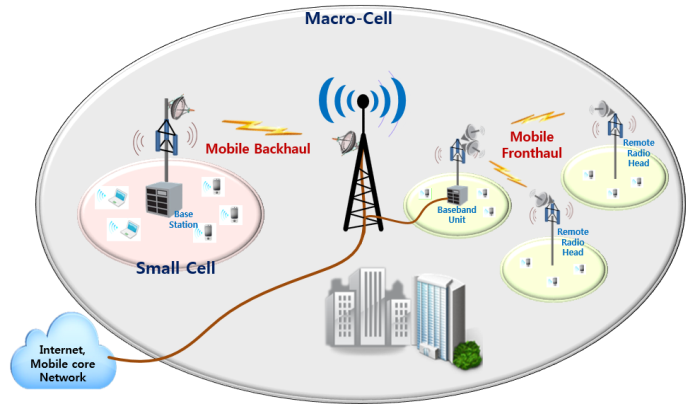 <Wireless Mobile Backhaul/Fronthaul Concept>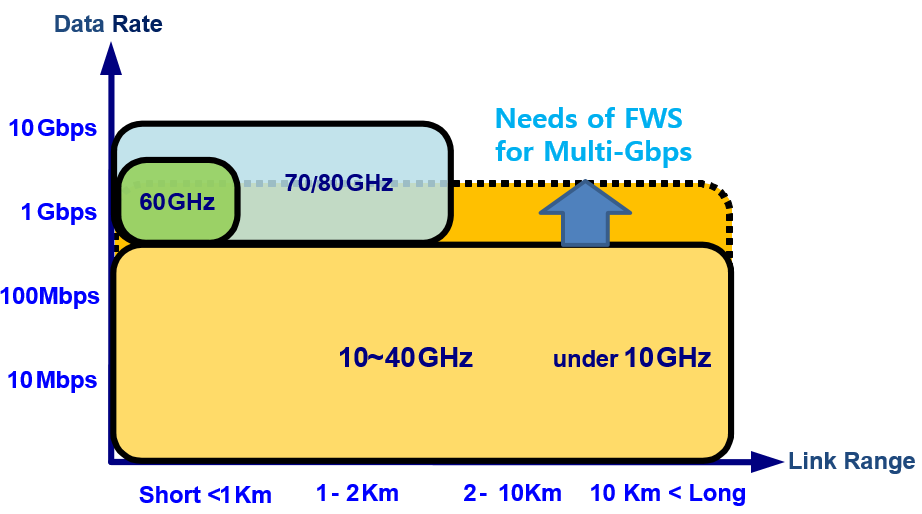 <Market Trend of FWS>Singapore (Republic of)Sub 10 GHzHigher frequencies are more susceptible to rain fade.bThailandInternationally harmonized frequency bands would be preferred because of economies of scale and availability of equipment.cThe choice of technology will depend on each user’s requirements and circumstances. For example, fiber-optic systems will be preferred for a highly reliable transmission if fiber-optic cables could be laid, whereas fixed wireless systems may be used where fiber-optic installation is not feasible.Socialist Republic of VietnamFWS below 15GHz can achieve long hop distance, and they are mainly suited for transport/trunking network.FWS from 15GHz to 23GHz can transmit from several km, and they are mainly suited for mobile backhaul.The band 18 GHz has big difficulty due to high rain attenuation level.bAnswer is b but Fixed wireless transmission will be the priority use for the new and small mobile operators.